ПРОТОКОЛ заседания конкурсной комиссииАКЦИОНЕРНОЕ ОБЩЕСТВО «ВАГОНРЕММАШ» (АО «ВРМ»)«     » ______ 2019г.					№ ОК/31-АО «ВРМ» /2018 КК1Присутствовали:Председатель конкурснойКомиссии								Члены Конкурсной комиссииПовестка дня:     		О подведении итогов открытого конкурса № ОК/31-АО «ВРМ» /2018 на право заключения Договора поставки цветного металлопроката для нужд Тамбовского ВРЗ, Воронежского ВРЗ - филиалов АО «ВРМ», в 2019 г.    	Информация представлена заместителем начальника службы МТО Комаровым В.А.Комиссия решила:В связи с тем, что единственный претендент, ООО «Алтек», признан участником открытого конкурса № ОК/31-АО «ВРМ» /2018 по лоту № 1, признать открытый конкурс № ОК/31-АО «ВРМ» /2018 по лоту № 1 несостоявшимся и в соответствии с п. 2.9.10 конкурсной документации поручить отделам МТО Воронежского ВРЗ и Тамбовского ВРЗ в установленном порядке обеспечить заключение договора по лоту № 1 с ООО «Алтек» со стоимостью предложения 40 812 018 (Сорок миллионов восемьсот двенадцать тысяч восемнадцать) рублей 15 копеек, без НДС, 48 974 421 (Сорок восемь миллионов девятьсот семьдесят четыре тысячи четыреста двадцать один) рубль 78 копеек с учетом всех налогов, включая НДС, указанного в его финансово-коммерческом предложении.Решение принято единогласно.Подписи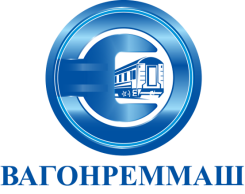 АКЦИОНЕРНОЕ ОБЩЕСТВО «ВАГОНРЕММАШ»105005, г. Москва, наб. Академика Туполева, дом 15, корпус 2,офис 27тел. (499) 550-28-90, факс (499) 550-28-96, www.vagonremmash.ru